Постановление администрации Чепкас-Никольского сельского поселения Шемуршинского района Чувашской Республики от 05.04.2022г. №11          В соответствии с Федеральным законом  от 27 июля 2010 г. № 210-ФЗ «Об организации предоставления государственных и муниципальных услуг», Федеральным законом  от 6 октября 2003 г. № 131-ФЗ «Об общих принципах организации местного самоуправления в Российской Федерации»  на основании протеста прокурора Шемуршинского района  от 31.03.2022 года № 03-01/Прдп108-22-20970019 в целях приведения нормативного правового  акта в соответствие с действующим законодательством администрация  Чепкас-Никольского сельского поселения Шемуршинского района Чувашской Республики постановляет:          1. Внести в постановление администрации Чепкас-Никольского сельского поселения Шемуршинского района Чувашской Республики от 01.04.2020 года N 15 "Об утверждении административного регламента администрации Чепкас-Никольского сельского поселения Шемуршинского района Чувашской Республики по предоставлению муниципальной услуги "Выдача разрешения на строительство, реконструкцию объектов капитального строительства (с изменениями, внесенными постановлениями администрации  Чепкас-Никольского сельского поселения от  17  сентября 2020 года N 52, от 09 июня 2021  года №16, от 14 марта 2022 № 7 года  далее - Регламент) следующие изменения:1)  раздел 3 Регламента дополнить пунктом 3.3 следующего содержания:"3.3. Порядок выдачи дубликата документа, выданного по результатам предоставления муниципальной услуги, в том числе исчерпывающий перечень оснований для отказа в выдаче дубликатаОснованием для выдачи дубликата документа, выданного по результатам предоставления муниципальной услуги (далее - дубликат документа), является представление (направление) заявителем заявления о выдаче дубликата документа, выданного по результатам предоставления муниципальной услуги (далее - заявление о выдаче дубликата документа), в произвольной форме в адрес администрации Чепкас-Никольского сельского поселения Шемуршинского района Чувашской Республики.Заявление о выдаче дубликата документа может быть подано заявителем одним из следующих способов: лично, почтой, по электронной почте.Основаниями для отказа в выдаче заявителю дубликата документа, являются:1) отсутствие в заявлении о выдаче дубликата документа информации, позволяющей идентифицировать ранее выданную информацию;2) представление заявления о выдаче дубликата документа неуполномоченным лицом.Специалист администрации Чепкас-Никольского сельского поселения Шемуршинского района Чувашской Республики рассматривает заявление о выдаче дубликата документа и в случае отсутствия оснований для отказа, выдает дубликат документа в срок, не превышающий 2 рабочих дней с даты регистрации соответствующего заявления.».2. Настоящее постановление вступает в силу после   его официального опубликования.         2. Контроль за выполнением настоящего постановления оставляю за собой.         3. Настоящее постановление вступает в силу после его официального опубликования. Глава Чепкас-Никольского сельского поселени Шемуршинского района Чувашской Республики	  	                   Л.Н.Петрова                                                                       ВЕСТИ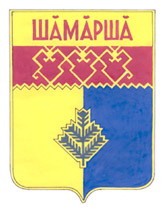     Чепкас-Никольского        сельского поселения  Газета органов местного самоуправления  Чепкас -  Никольского сельского поселенияИздается с 2 апреля .О внесении изменений в постановление администрации Чепкас-Никольского сельского поселения Шемуршинского района от 01.04.2020 года N 15 "Об утверждении административного регламента администрации Чепкас-Никольского сельского поселения Шемуршинского района Чувашской Республики по предоставлению муниципальной услуги "Выдача разрешения на строительство, реконструкцию объектов капитального строительства»Учредитель: администрация Чепкас-Никольского сельского поселения Шемуршинского района  Чувашской РеспубликиАдрес:429173, Чувашская Республика,с.Чепкас-Никольское,ул.Чапаева, д.24. Электронная версия на сайте администрации Чепкас-Никольского сельского поселения: htt://qov.cap.ru/main.asp govid=504Главный редактор   С.П.ТуктароваРаспространяется на территории Чепкас -Никольского сельского поселения.БЕСПЛАТНО.Тираж 20  экз.